 Since 1971                                                                                      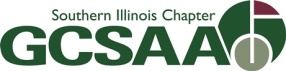 2022 OfficersPresident: 	__________        Scott Simpson__                Benton Country Club  Scott.simpcosales@gmail.com     Ph 618 218 1755  Vice President:		         Steve Leach_              ___Gateway National GL   sleach@gatewaynational.com     Ph 636 221 3085         Secretary/Treasurer:__             Kyle Smith        Arlington Greens Golf Course    kylesmith@charter.net                        Ph 618 792 9687DirectorsDirector for 1 YearTom Brown                                                                                           Columbia Golf ClubTombrown0916@gmail.com              Ph  618 910 3506Director for 2 YearsSteghen Douty                                                                           Tamarack Golf  Coursetamarackgrounds@gmail.com       Ph 816 797 1302 Tim Johnson,                                                                         Spencer T. Olin Golf Course          tjohnson@spencertolingolf.com       Ph 618 779 7631Jeff McDonald,                                                                                          Twin Oaks Golf Club                       jeffmcdm3@gmail.com                     Ph 618 223 3014Past President                                                               Brian Borah                                                                                      Far Oaks GC      sigcsaturf@gmail.com                            Ph  618 604 0282Affiliate Advisory Representative                     Justin Kried                                                                                       Erb Turf Equipment                        justink@erbturf.com                         Ph 618 410 5436